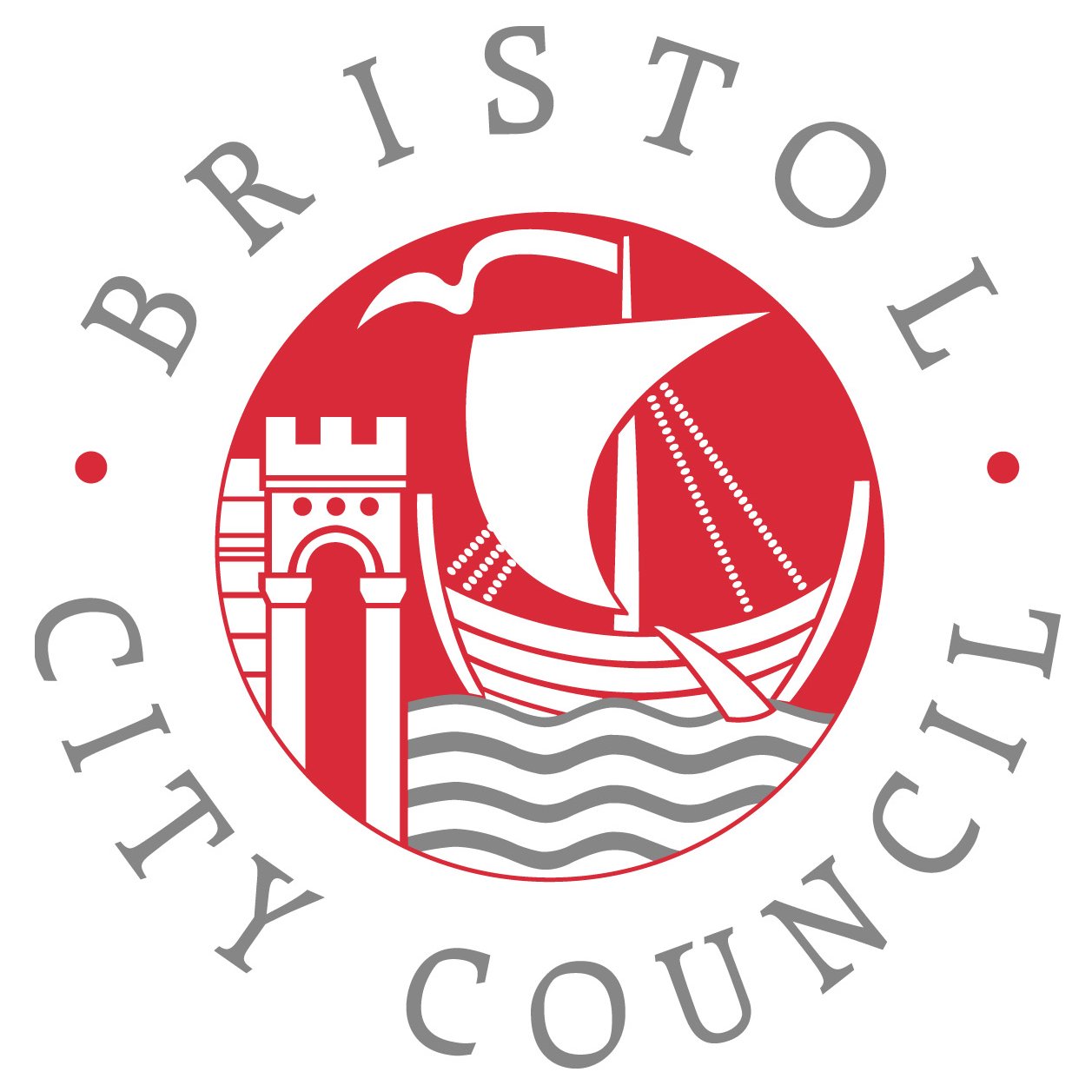 Weekly list of registered applications for the week commencing Monday, 3 August 2015Received by CHIS on 20 AugustThis is a list of applications which were registered by the City Council during the week identified above.Please click on the application number link to view the plans and documents.  If you are unable to view the documents please telephone 0117 922 3000.CabotApplication No.	15/04051/VCDate Received	5 August 2015Date Registered	5 August 2015Type of Application	Works to Trees in Conservation AreasProposal	Holm Oaks (T1) & (T2): crown thin by 25%Applicant	University Of BristolCase Officer		Leigh CadoganTel No.		0117 9223365CliftonApplication No.	15/01631/LADate Received	31 March 2015Date Registered	4 August 2015Type of Application	Listed Building Consent (Alter/Extend)Proposal	Alterations to provide new bathroom at lower ground floor level.Applicant	Atelier WoodmanCase Officer		Guy Bentham-HillTel No.		0117 9222345Application No.	15/03673/HDate Received	16 July 2015Date Registered	4 August 2015Type of Application	Full Planning (Householders)Proposal	Insertion of new timber garage doors into existing opening and associated minor alterations.Applicant	Mr Darren CoombsCase Officer		Rob McGovernTel No.		0117 922 3042Application No.	15/03674/LADate Received	16 July 2015Date Registered	4 August 2015Type of Application	Listed Building Consent (Alter/Extend)Proposal	Insertion of new timber garage doors into existing opening and associated minor alterations.Applicant	Mr Darren CoombsCase Officer		Rob McGovernTel No.		0117 922 3042Application No.	15/03902/LADate Received	29 July 2015Date Registered	6 August 2015Type of Application	Listed Building Consent (Alter/Extend)Proposal	Remove three sections of damaged and cracked marble slab located beneath old refrigeration unit and replace with modern butcher's refrigeration unit (retrospective)Applicant	Clifton Village ButchersCase Officer		Hannah PorterTel No.		0117 922 3439Application No.	15/03991/VCDate Received	3 August 2015Date Registered	3 August 2015Type of Application	Works to Trees in Conservation AreasProposal	Ash (T25) - remove lowest limb facing south overhanging garden of no. 17 Cornwallis Avenue; Sycamore (T26) - remove two lowest limbs facing south overhanging garden of nos. 16 & 17 Cornwallis Avenue; and Sycamore (T27) - remove two lowest limbs facing south overhanging garden of nos. 16  & 17 Cornwallis Avenue.Applicant	Mrs Caroline LevettCase Officer		Laurence WoodTel No.		0117 922 3728Application No.	15/04021/VDDate Received	4 August 2015Date Registered	4 August 2015Type of Application	Dead/Dying/Dangerous treesProposal	FIVE DAY NOTICE to remove a minor broken limb from a Liquidambar tree.Applicant	Stride TreglownCase Officer		Tel No.		Application No.	15/04071/CONDDate Received	4 August 2015Date Registered	4 August 2015Type of Application	Approval/Discharge of conditionsProposal	Application to approve details in relation to condition 1(Time Limit)   2 (Further details of the final Solar Panel System) and 3 (New Works to Match Listed Building) of permission 15/01789/LA Proposed solar panels on the rear-facing roof.Applicant	Mr Alasdair CameronCase Officer		Hannah PorterTel No.		0117 922 3439Clifton EastApplication No.	15/03749/LADate Received	15 July 2015Date Registered	3 August 2015Type of Application	Listed Building Consent (Alter/Extend)Proposal	Replacement of 6 over 6 Georgian bar sash window, in the bathroom of the 1st Floor. replace like for like.Applicant	Mrs Eunice BradfordCase Officer		Hannah PorterTel No.		0117 922 3439Application No.	15/03829/FDate Received	20 July 2015Date Registered	7 August 2015Type of Application	Full PlanningProposal	Installation of 2No. black boiler flues on roadside facade of 158 Whiteladies Road at 1st and 2nd floor level.Applicant	Anthony Gordon and C WardzalaCase Officer		Amy PrendergastTel No.		0117 922 3766Application No.	15/03973/VPDate Received	29 July 2015Date Registered	5 August 2015Type of Application	Tree Preservation OrderProposal	Prune Sycamore tree (T1) by taking 2 metres from the top and 1 no. metre off the sides of the tree. (Tree protected by Tree Preservation Order 134).Applicant	Ms Christine CharmanCase Officer		Laurence WoodTel No.		0117 922 3728Application No.	15/04027/FDate Received	4 August 2015Date Registered	5 August 2015Type of Application	Full PlanningProposal	Proposed three storey building with basement, to accommodate 4 no. self-contained flats and associated works to existing building including demolition of existing side extension.Applicant	Trym ConsultantsCase Officer		Ben BurkeTel No.		0117 922 3434Application No.	15/04101/VCDate Received	6 August 2015Date Registered	6 August 2015Type of Application	Works to Trees in Conservation AreasProposal	Lawson Cypress (T1) - fell to ground level; Himalayan Birch (T2) - prune back east side of crown by 2m; Cherry tree (T3) - fell to ground level; and Himalayan Birch (T4) - crown lift to 4m and prune back to give a 2m clearance from the house (no. 2 Thorndale Court).Applicant	Mr R BendleCase Officer		Laurence WoodTel No.		0117 922 3728Site AddressRoyal Fort Gardens University Walk Bristol BS8 1UH Site Address40 Canynge Square Bristol BS8 3LB  Site Address31 Royal York Crescent Bristol BS8 4JU  Site AddressBasement Flat 31 Royal York Crescent Bristol BS8 4JU Site Address12 The Mall Bristol BS8 4DR  Site AddressCommunal Gardens Cornwallis Crescent Bristol  Site AddressStride Treglown Promenade House Clifton Down Bristol BS8 3NESite AddressPolygon Cottage North Green Street Bristol BS8 4NE Site Address54 Whiteladies Road Bristol BS8 2NS  Site AddressFlats 1 And 2 158 Whiteladies Road Bristol BS8 2XZ Site Address9 Richmond Park Road Bristol BS8 3AS  Site Address27 All Saints Road Bristol BS8 2JL  Site Address2 Thorndale Court Thorndale Mews Bristol BS8 2JA 